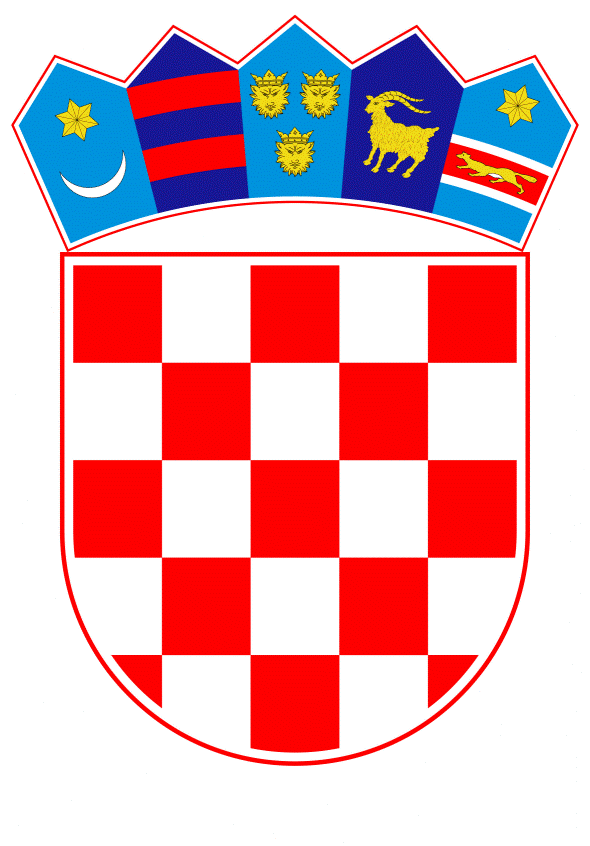 VLADA REPUBLIKE HRVATSKEZagreb, 8. rujna 2022.______________________________________________________________________________________________________________________________________________________________________________________________________________________________PrijedlogNa temelju članka 31. stavka 2. Zakona o Vladi Republike Hrvatske („Narodne novine“, br. 150/11., 119/14., 93/16., 116/18. i 80/22.), a u vezi s člankom 72. stavkom 2. Zakona o proračunu („Narodne novine“, broj 144/21.), Vlada Republike Hrvatske je na sjednici održanoj ________2022. donijelaO D L U K Uo davanju suglasnosti za povećanje prethodno odobrenih sredstava za poziv za dodjelu bespovratnih sredstava „Zaželi - program zapošljavanja žena - faza III“, u okviru specifičnog cilja 9.i.1. Operativnog programa „Učinkoviti ljudski potencijali“ 2014. - 2020.I.Daje se suglasnost Ministarstvu rada, mirovinskoga sustava, obitelji i socijalne politike za povećanje prethodno odobrenog iznosa Odlukom o davanju suglasnosti za pokretanje postupka za dodjelu sredstava Europske unije za specifični cilj 9.i.1. Operativnog programa „Učinkoviti ljudski potencijali“ 2014. - 2020., za program „Zaželi - program zapošljavanja žena - faza III“, KLASA: 022-03/22-04/166, URBROJ: 50301-04/12-22-2, od 27. travnja 2022., za 245 milijuna kuna.Povećanje se odnosi na ugovaranje projekata s rezervne liste, za objavljeni poziv za dodjelu bespovratnih sredstava „Zaželi - program zapošljavanja žena - faza III“, u okviru specifičnog cilja 9.i.1. Operativnog programa „Učinkoviti ljudski potencijali“ 2014. - 2020.II.Financijska sredstva za provedbu aktivnosti iz točke I. ove Odluke osigurat će se u Državnom proračunu Republike Hrvatske za 2022. godinu i projekcijama za 2023. i 2024. godinu, u okviru ukupnog limita Razdjela 086, Glave 08605 Ministarstvo rada, mirovinskoga sustava, obitelji i socijalne politike, Aktivnosti A788015 Operativni program Učinkoviti ljudski potencijali 2014. - 2020., u iznosu od 196.000.000,00 kuna u 2022. i u iznosu od 49.000.000,00 kuna u 2023. III.Ova Odluka stupa na snagu danom donošenja.  KLASA: URBROJ: Zagreb, PREDSJEDNIKmr. sc. Andrej PlenkovićO B R A Z L O Ž E NJ E„Zaželi - program zapošljavanja žena“ financiran je iz Europskog socijalnog fonda, Operativnog programa „Učinkoviti ljudski potencijali“ 2014. - 2020., u iznosu od ukupno 1,8 milijardi kuna, u okviru kojeg su se zapošljavale žene s nižom razinom obrazovanja kako bi skrbile o starijim i nemoćnim osobama. Cilj poziva bio je unaprijediti radni potencijal teže zapošljivih žena te ujedno potaknuti socijalnu uključenost i povećati razinu kvalitete života krajnjih korisnika. U dvije faze ovoga poziva, ugovoreno je ukupno 750 projekata.Ministarstvo rada, mirovinskoga sustava, obitelji i socijalne politike je, 27. travnja 2022., zaprimilo suglasnost Vlade Republike Hrvatske za pokretanje postupka za dodjelu bespovratnih sredstava u iznosu većem od deset posto visine sredstava određenih za specifični cilj 9.i.1. Operativnog programa „Učinkoviti ljudski potencijali“ 2014. - 2020. Temeljem spomenute Odluke objavljen je otvoreni poziv za dodjelu bespovratnih sredstava „Zaželi - program zapošljavanja žena - faza III“, u ukupnom iznosu od 200 milijuna kuna.Na spomenuti poziv pristigla su sveukupno 482 projektna prijedloga, od kojih su 194 ušla u financijsku omotnicu od 200 milijuna kuna. Sukladno tome, utvrđeno je da traženi iznos bespovratnih sredstava za sve projektne prijedloge premašuje raspoloživa sredstva. Naime, preostali 281 projektni prijedlog je predan na vrijeme i u skladu s propisanim kriterijima i procedurama odabira, no s obzirom da je financijska omotnica u potpunosti iskorištena, ne mogu se ugovoriti. Radi se o 281 projektnom prijedlogu za koje je ukupno potraživano 245 milijuna kuna. Slijedom navedenog, a imajući u vidu specifičnost i cilj samog Poziva: „uključivanje žena u nepovoljnom položaju na tržište rada, što ujedno podrazumijeva borbu protiv siromaštva i smanjenje nezaposlenosti te prevenciju prerane institucionalizacije i poboljšavanje kvalitete života krajnjih korisnika operacije, osoba u starijoj životnoj dobi i/ili nemoćnih osoba pružajući im podršku u svakodnevnom životu, posebice koji žive u slabije razvijenim područjima i područjima s većom nezaposlenosti...“ dodatno se traži suglasnost za povećanje financijske omotnice u iznosu od 245 milijuna kuna s ciljem sklapanja ugovora o dodjeli bespovratnih sredstava sa svim prijaviteljima čiji su projektni prijedlozi zadovoljili minimalni bodovni prag, a prelaze odobreni okvir raspoloživih financijskih sredstava. Dobivanjem suglasnost Vlade Republike Hrvatske za povećanjem financijske omotnice u iznosu od 245 milijuna kuna omogućila bi se podrška uključivanju zapošljavanja žena iz evidencije nezaposlenih, a koje će svojim radom doprinijeti boljitku zajednice, tj. brizi za starije i osobe u nepovoljnom položaju u svojoj zajednici.Nastavno na navedeno, nova vrijednost predmetnog Poziva iznosila bi 445 milijuna kuna za financiranje projekata Europskog socijalnog fonda u trajanju od šest mjeseci.S obzirom na do sada postojeća preugovorena sredstva u okviru ovoga specifičnog cilja, Upravljačko tijelo je pokrenulo prema Europskoj komisiji postupak proceduru preraspodjele financijskih sredstava unutar Operativnog programa „Učinkoviti ljudski potencijali“ 2014. - 2020. temeljem koje će biti omogućeno povećanje dodijeljene alokacije na specifičnom cilju 9.i.1. te sukladno tome će se iznos preugovaranja znatno smanjiti. Službeno usvajanje izmjene programa očekuje se do kraja 2022. Dodatna sredstva na aktivnosti A788015 Operativni program Učinkoviti ljudski potencijali 2014. - 2020., na stavkama 381 Tekuće donacije i 363 Pomoći unutar općeg proračun u 2022. osigurat će se preraspodjelom unutar Financijskog plana Ministarstva rada, mirovinskoga sustava, obitelji i socijalne politike za 2022., a u 2023. u okviru projekcije Ministarstva rada, mirovinskoga sustava, obitelji i socijalne politike, utvrđene Državnim proračunom Republike Hrvatske za 2022. i projekcijama za 2023. i 2024. godinu.Slijedom navedenoga, predlaže se donošenje ove odluke.Predlagatelj:Ministarstvo rada, mirovinskoga sustava, obitelji i socijalne politikePredmet:Prijedlog odluke o davanju suglasnosti za povećanje prethodno odobrenih sredstava za poziv za dodjelu bespovratnih sredstava „Zaželi - program zapošljavanja žena - faza III“, u okviru specifičnog cilja 9.i.1. Operativnog programa „Učinkoviti ljudski potencijali“ 2014. - 2020.